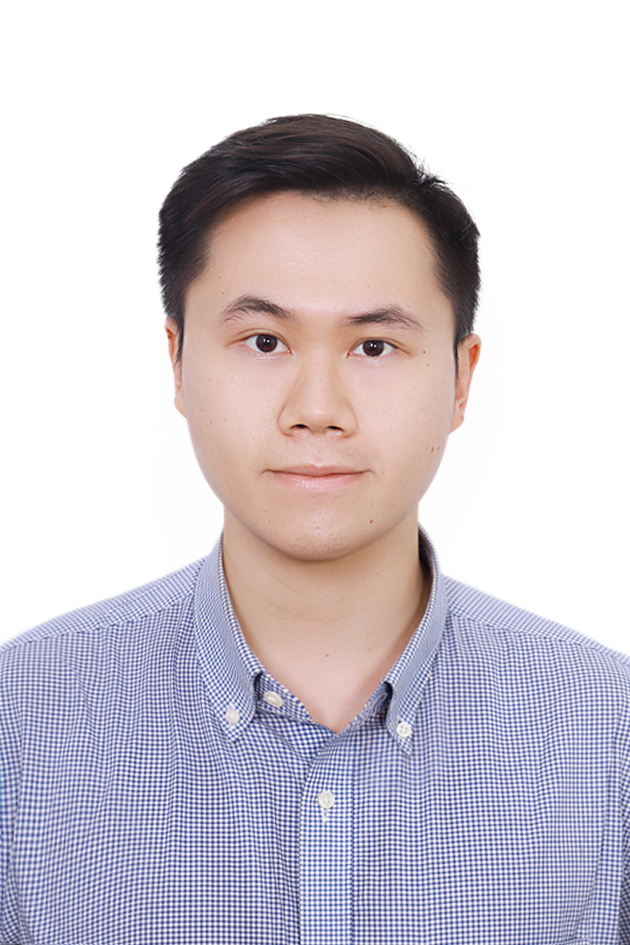 LÝ LỊCH KHOA HỌCI. LÝ LỊCH SƠ LƯỢCHọ và tên: Nguyễn Quang Anh		           Giới tính: NamNgày, tháng, năm sinh: 29/05/1993		Nơi sinh: Hà Nội	Quê quán: Hải Hậu, Nam Định			Dân tộc: KinhHọc vị cao nhất: Thạc sĩ				Năm, nước nhận học vị: 2018, Nhật BảnChức danh khoa học cao nhất:			Năm bổ nhiệm:Chức vụ: Giảng viênĐơn vị công tác: Khoa pháp luật thương mại quốc tế, Trường Đại học Luật Hà NộiĐiện thoại: 0947738290                                  Email: nguyenquanganh.hlu@gmail.comII. QUÁ TRÌNH ĐÀO TẠOĐại học:Hệ đào tạo: Chính quyNơi đào tạo: Trường Đại học Luật Hà NộiNgành học: Luật thương mại quốc tếNước đào tạo: Việt NamNăm tốt nghiệp: 2016Bằng đại học 2:Năm tốt nghiệp: Sau đại họcThạc sĩChuyên ngành: Luật So sánhNăm cấp bằng: 2018Nơi đào tạo: Trường Đại học tổng hợp Nagoya, Nhật BảnTiến sĩChuyên ngành:Năm cấp bằng:Nơi đào tạo:Tên luận án:III. TÓM LƯỢC THÂM NIÊN, KINH NGHIỆM CÔNG TÁC:IV. QUÁ TRÌNH NGHIÊN CỨU KHOA HỌC(Trường hợp đồng chủ biên/đồng tác giả phải chú thích rõ)Các đề tài, đề án, nhiệm vụ khoa học đã tham giaCác bài báo khoa học đã công bố (gồm có công bố trong nước và công bố quốc tế)Các sách, giáo trình đã xuất bản Các chuyên đề hội thảo, toạ đàm khoa học đã tham gia5. Các công trình khoa học khác (nếu có)………………………………………………………………………………………………………………………………………………………………………………………………………………………………………………………………………………………………………………………………………………………………6. Hướng dẫn nghiên cứu sinh, học viên thạc sĩ            Tôi hoàn toàn chịu trách nhiệm về tính chính xác của các thông tin đã kê khai./.3. Ngoại ngữ:1.Tiếng Anh2.Mức độ sử dụng: Thành thạo (IELTS 8.0)Mức độ sử dụng:Thời gian tham gia giảng dạy, nghiên cứuNơi công tácCông việc đảm nhiệmTừ tháng 8/2019 đến nayKhoa Pháp luật thương mại quốc tếGiảng viênTTTên đề tài  Tên chuyên đềNăm bắt đầu/Năm hoàn thànhĐề tài cấp (NN, Bộ/Tỉnh, Cơ sở)Trách nhiệm tham gia trong đề tài TTTên bài báoTên tạp chí, mã ISSNSố tạp chí, Năm công bố1Thực tiễn áp dụng điều 6 Công ước Viên năm 1980 về hợp đồng mua bán hàng hóa quốc tế và khuyến nghị cho doanh nghiệp Việt NamTạp chí Nhà nước và Pháp luật20202Miễn trách nhiệm hợp đồng do dịch Covid 19 dưới góc độ Công ước Viên năm 1980 về hợp đồng mua bán hàng hóa quốc tế”Tạp chí giáo dục và xã hội2022TTTên sách, giáo trình Tên chươngVai trò (Chủ biên, tác giả, đồng tác giả)Nhà xuất bảnNăm xuất bản1Hợp đồng mua bán hàng hóa quốc tế theo CISG – Quy định và án lệChương 2: Phạm vi áp dụng của CISGĐồng tác giảNXB Tư pháp20212Hợp đồng mua bán hàng hóa quốc tế theo CISG – Quy định và án lệChương 3: Những nguyên tắc cơ bản của CISGĐồng tác giảNXB Tư pháp2021TTTên chuyên đềTên hội thảo, cấp Hội thảoĐơn vị tổ chứcThời gian tổ chức1Nguyên tắc giải thích hành vi và ý chí của các bên trong hợp đồng theo CISG và khuyến nghị cho các cơ quan giải quyết tranh chấp của Việt NamTọa đàm cấp khoa “Kinh nghiệm cho thương nhân Việt Nam trong việc soạn thảo và thực thi các hợp đồng thương mại quốc tế” Khoa Pháp luật Thương mại quốc tế 20202Khung pháp luật về nhượng quyền thương mại ở Trung QuốcTọa đàm cấp khoa “Pháp luật về nhượng quyền thương mại: kinh nghiệm của một số quốc gia và bài học cho Việt Nam”Khoa Pháp luật Thương mại quốc tế20213Vấn đề bảo vệ sức khỏe cộng đồng trong thực tiễn giải quyết  tranh chấp đầu tư quốc tếTọa đàm cấp khoa “Bảo vệ lợi ích công cộng trong luật đầu tư quốc tế: Thực tiễn giải quyết tranh chấp và kinh nghiệm cho Việt Nam”Khoa Pháp luật Thương mại quốc tế20214Thương mại điện tử theo quy định của RCEP và triển vọng với Việt NamHội thảo cấp trường "Hiệp định RCEP - Nội dung và triển vọng"Trường Đại học Luật Hà Nội20215Các trường hợp miễn trách nhiệm theo CISG – Những lưu ý và khuyến nghị cho doanh nghiệp Việt NamTọa đàm cấp khoa “Công ước Viên 1980 về hợp đồng mua bán hàng hoá quốc tế và những vấn đề đặt ra cho Việt Nam sau 05 năm gia nhập"Khoa Pháp luật Thương mại quốc tế20226Third party funding as a key to enhance Vietnam’s involvement in international arbitrationHội thảo quốc tế “Sustainable Diversity in International Arbitration”Khoa Luật sau Đại học, Trường Đại học Nagoya (Nhật Bản)202178TTHọ tên nghiên cứu sinh, học viên thạc sĩTên đề tài luận án, luận vănCơ sở đào tạo/ Năm bảo vệVai trò hướng dẫn12Nagoya, ngày 07 tháng 11 năm 2022Người khai kí tên(Ghi rõ chức danh, học vị)Th.S. Nguyễn Quang Anh